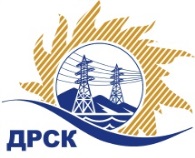 Акционерное Общество«Дальневосточная распределительная сетевая компания»ПРОТОКОЛ № 267/УКС-Рзаседания Закупочной комиссии по запросу предложений в электронной форме на право заключения договора на «Мероприятия по строительству и реконструкции для технологического присоединения потребителей г. Свободный к сетям 10-0,4 кВ», закупка № 10915.СПОСОБ И ПРЕДМЕТ ЗАКУПКИ: запрос предложений в электронной форме на право заключения договора на «Мероприятия по строительству и реконструкции для технологического присоединения потребителей г. Свободный к сетям 10-0,4 кВ», закупка № 10915.КОЛИЧЕСТВО ПОДАННЫХ ЗАЯВОК НА УЧАСТИЕ В ЗАКУПКЕ: 3 (три) заявки.КОЛИЧЕСТВО ОТКЛОНЕННЫХ ЗАЯВОК: 0 (ноль) заявок.ВОПРОСЫ, ВЫНОСИМЫЕ НА РАССМОТРЕНИЕ ЗАКУПОЧНОЙ КОМИССИИ: О рассмотрении результатов оценки заявок.О признании заявок соответствующими условиям Документации о закупке.О проведении переторжкиРЕШИЛИ:ВОПРОС № 1 « О рассмотрении результатов оценки заявок»Признать объем полученной информации достаточным для принятия решения.Принять к рассмотрению заявки следующих участников:ВОПРОС № 2 «О признании заявок соответствующими условиям Документации о закупке»Признать заявки соответствующими условиям Документации о закупке и принять их к дальнейшему рассмотрению.ВОПРОС № 3  «О проведении переторжки»Провести переторжку;Предметом переторжки является цена заявки. Допустить к участию в переторжке заявки следующих Участников: Определить форму переторжки: очная;Шаг переторжки: 0,5% - 5,0 % от начальной (максимальной) цены договора без учета НДС;Назначить переторжку на 18.04.2019 г. в 15:00 час. (амурского времени);Место проведения переторжки: Единая электронная торговая площадка (АО «ЕЭТП»), по адресу в сети «Интернет»: https://rushydro.roseltorg.ru;Файлы с новой ценой (условиями заявки), подлежащие корректировке в соответствии с окончательными предложениями Участника, заявленными в ходе проведения переторжки, должны быть предоставлены посредством функционала ЭТП в течение 1 (одного) рабочего дня с момента завершения процедуры переторжки на ЭТП путем изменения (дополнения) состава заявки Участника.Исп. Ирдуганова И.Н.Тел. 397-147г. Благовещенск«16»  04_  2019 г.Порядковый номер заявкиДата и время регистрации заявкиНаименование Участника, его адрес, ИНН и/или идентификационный номерЦена заявки, руб. без НДС125.03.2019 06:29ООО ПромЭлектроСтрой 
ИНН/КПП 2807015739/280701001 
ОГРН 11028070005597 356 813,35225.03.2019 08:34ООО "Системы и Сети" 
ИНН/КПП 2801102858/280101001 
ОГРН 10528000427787 356 813,35325.03.2019 19:58ООО производственно-коммерческая компания "Электросервис" 
ИНН/КПП 6323033935/632101001 
ОГРН 10363010548777 356 813,35Порядковый номер заявкиДата и время регистрации заявкиНаименование Участника, его адрес, ИНН и/или идентификационный номерЦена заявки, руб. без НДС125.03.2019 06:29ООО ПромЭлектроСтрой 
ИНН/КПП 2807015739/280701001 
ОГРН 11028070005597 356 813,35225.03.2019 08:34ООО "Системы и Сети" 
ИНН/КПП 2801102858/280101001 
ОГРН 10528000427787 356 813,35325.03.2019 19:58ООО производственно-коммерческая компания "Электросервис" 
ИНН/КПП 6323033935/632101001 
ОГРН 10363010548777 356 813,35№Наименование Участника закупкиНаличие «желательных условий» в Протоколе разногласий по проекту Договора1ООО ПромЭлектроСтрой 
ИНН/КПП 2807015739/280701001 
ОГРН 1102807000559нет разногласий2ООО "Системы и Сети" 
ИНН/КПП 2801102858/280101001 
ОГРН 1052800042778нет разногласий3ООО производственно-коммерческая компания "Электросервис" 
ИНН/КПП 6323033935/632101001 
ОГРН 1036301054877нет разногласий№ п/пНаименование Участника Цена заявки на участие в закупке, руб. без НДСВозможность применения приоритета в соответствии с 925-ПП ООО ПромЭлектроСтрой 
ИНН/КПП 2807015739/280701001 
ОГРН 11028070005597 356 813,35нетООО "Системы и Сети" 
ИНН/КПП 2801102858/280101001 
ОГРН 10528000427787 356 813,35нетООО производственно-коммерческая компания "Электросервис" 
ИНН/КПП 6323033935/632101001 
ОГРН 10363010548777 356 813,35нетСекретарь Закупочной комиссии  ____________________М.Г. Елисеева